PUBLICATIONS UPDATED TO 3TH DECEMBER  2022 (Sources: Scopus, PubMed).Monaco E, Carrozzo A, Saithna A, Conteduca F, Annibaldi A, Marzilli F, Minucci M, Sonnery-Cottet B, Ferretti A. Isolated ACL Reconstruction Versus ACL Reconstruction Combined With Lateral Extra-articular Tenodesis: A Comparative Study of Clinical Outcomes in Adolescent Patients (2022) American Journal of Sports Medicine. Ferreira, A., Saithna, A., Carrozzo, A., Guy, S., Vieira, T.D., Barth J., Sonnery-Cottet, B.Minimal Clinically Important Differences, Patient Acceptable Symptom State and Clinical Outcomes of ACL Repair Versus Reconstruction: A Matched-Pair Analysis from the SANTI study group. (2022) American Journal of Sports Medicine Carrozzo A, Monaco E, Saithna A, Annibaldi A, Guy S, Ferreira A, Dutra Vieira T, Ferretti A, Sonnery-Cottet B. Clinical Outcomes of Combined Anterior Cruciate Ligament Reconstruction and Lateral Extra-articular Tenodesis Procedures in Skeletally Immature Patients: A Systematic Review From the SANTI Study Group. (2022) Journal of Pediatric Orthopaedics. Carrozzo, A., Saithna, A., Ferreira, A., Guy, S., Chadli, L., Monaco, E., Pérez-Prieto, D., Bohu, Y., Vieira, T.D., Sonnery-Cottet, B.Presoaking ACL Grafts in Vancomycin Decreases the Frequency of Postoperative Septic Arthritis: A Cohort Study of 29,659 Patients, Systematic Review, and Meta-analysis From the SANTI Study Group (2022) Orthopaedic Journal of Sports Medicine. Hopper GP, Pioger C, Philippe C, El Helou A, Campos JP, Gousopoulos L, Carrozzo A, Vieira TD, Sonnery-Cottet B. Risk Factors for Anterior Cruciate Ligament Graft Failure in Professional Athletes: An Analysis of 342 Patients With a Mean Follow-up of 100 Months From the SANTI Study Group. (2022) American Journal of Sports MedicineGuy, S., Carrozzo, A., Ferreira, A., Vieira, T. D., Freychet, B., Thaunat, M., & Sonnery-Cottet, B.. Arthroscopic confirmation of femoral button deployment prevents soft tissue interposition in ACL reconstruction. (2022) Knee Surgery, Sports Traumatology, ArthroscopyAnnibaldi A, Monaco E, Daggett M, Carrozzo A, Mazza D, Previ L, Rossi G, Orlandi P, Ferretti A. In-office needle arthroscopic assessment after primary ACL repair: short-term results in 15 patients. (2022) Journal of Experimental Orthopaedics. Monaco, E., Del Duca, A., Cardarelli, S., Marzilli, F., Carrozzo, A., Saithna, A., & Ferretti, A. Fixation of patella fractures with metallic implants is associated with a significantly higher risk of complications and re-operations than non-metallic implants: a systematic review and meta-analysis. (2022). International orthopaedicsGuy, S., Fayard, J.-M., Saithna, A., Bahroun, S., Ferreira, A., Carrozzo, A., De Jesus, S., Bulle, S., Vieira, T.D., Sonnery-Cottet, B.Risk of Graft Rupture After Adding a Lateral Extra-articular Procedure at the Time of ACL Reconstruction: A Retrospective Comparative Study of Elite Alpine Skiers From the French National Team (2022) American Journal of Sports Medicine.Monaco, E., Pisanu, G., Carrozzo, A., Giuliani, A., Conteduca, J., Oliviero, M., Ceroni, L., Sonnery-Cottet, B., Ferretti, A. Translation, cross-cultural adaptation, and validation of the Italian version of the anterior cruciate ligament–return to sport after injury (ACL-RSI) scale and its integration into the K-STARTS test (2022) Journal of Orthopaedics and Traumatology. From the Scientific Anterior Cruciate Ligament Network International (SANTI) Study Group, Carrozzo, A., Saithna, A., Hopper, G., Grob, C., Levy, Y., Gousopoulos, L., Cavaignac, E., Vieira, T.D., Sonnery-Cottet, B. Regarding “Augmentation of Anterolateral Structures of the Knee Causes Undesirable Tibiofemoral Cartilage Contact in Double-Bundle Anterior Cruciate Ligament Reconstruction—A Randomized In-Vivo Biomechanics Study” (2022) Arthroscopy - Journal of Arthroscopic and Related Surgery. Guy, S., Ferreira, A., Carrozzo, A., Delaloye, J.-R., Cavaignac, E., Vieira, T.D., Sonnery-Cottet, B. Isolated Meniscotibial Ligament Rupture: The Medial Meniscus “Belt Lesion” (2022) Arthroscopy Techniques. D. Mazza, A. Annibaldi, E. Monaco, A. Carrozzo, G. Princi, S. Fenucci, E. Viglietta, S. Porcino, G. Rossi, A. Ferretti. Achilles Tendon Rupture in Professional Football Player: an Epidemiological Study in European Championship With A Mid-Term Follow-Up. (2022) Muscles, Ligaments and Tendons journal.Coquard, M., Carrozzo, A., Saithna, A., Vigne, G., Le Guen, M., Fournier, Y., Hager, J.-P., Vieira, T.D., Sonnery-Cottet, B. Anterolateral Ligament Reconstruction Does Not Delay Functional Recovery, Rehabilitation, and Return to Sport After Anterior Cruciate Ligament Reconstruction: A Matched-Pair Analysis From the SANTI (Scientific ACL Network International) Study Group (2022) Arthroscopy, Sports Medicine, and Rehabilitation. Billières, J., Hopper, G.P., Carrozzo, A., Ferreira, A., Guy, S., Vieira, T.D., Sonnery-Cottet, B. Arthroscopic Medial Compartment Drive-Through Sign for Knee Medial Collateral Ligament Complex Injuries (2022) Arthroscopy Techniques.Carrozzo, A., Haidar, I., Guy, S., Ferreira, A., Vieira, T.D., Godenèche, A., Sonnery-Cottet B. Osteochondritis Dissecans of the Knee: Pearls and Pitfalls of Anatomical Reduction and Secure Fixation (2021) Arthroscopy TechniquesMazza, D., Monaco, E., Daggett, M., Annibaldi, A., Pagnotta, S. M., Carrozzo, A., Ferretti, ACombined ACL and Segond Repair in Combined Acute Proximal ACL Tears and Segond Fracture. (2021) Arthroscopy TechniquesMonaco, E., Saithna, A., Cardarelli, S., Bruni, G., Carrozzo, A., Annibaldi, A., Daggett, M., Del Duca, A., Ferretti, A. No difference in clinical and radiological outcomes following fixation of transverse patella fractures with either suture tape or metallic cerclage: A retrospective comparative study. (2021) Orthopaedics & traumatology, surgery & research: OTSRGuy, S., Rezende, F. C., Ferreira, A., Chadli, L., Carrozzo, A., Vieira, T. D., Sonnery-Cottet, B. (2021). Easy Surgical Approach of the Posterolateral Corner of the Knee. Video Journal of Sports Medicine. Monaco, E., Mazza, D., Daggett, M., Marzilli, F., Annibaldi, A., Carrozzo, A., Ferretti, A.Acute Primary Repair of the Anterior Cruciate Ligament With Anterolateral Ligament Augmentation (2021) Arthroscopy Techniques. Monaco, E., Iannotti, F., Carrozzo, A., Annibaldi, A., Marzilli, F., Nurzia, M., Indelli, P.F., Ferretti, A.Quick recovery and no arthrofibrosis in acute anterior cruciate ligament reconstruction: A prospective trial of early versus delayed reconstruction (2021) Muscles, Ligaments and Tendons Journal. Saithna, A., Helito, C.P., Carrozzo, A., Kim, J.G., Sonnery-Cottet, B.Regarding “The Effect of Combined Anterolateral and Anterior Cruciate Ligament Reconstruction on Reducing Pivot Shift Rate and Clinical Outcomes: A Meta-analysis” (2021) Arthroscopy - Journal of Arthroscopic and Related Surgery. Iorio, R., Viglietta, E., Mazza, D., Iannotti, F., Nicolosi, I., Carrozzo, A., Speranza, A., Ferretti, A.Do serum markers correlate with invasiveness of the procedure in THA? A prospective randomized study comparing direct anterior and lateral approaches [Les marqueurs sériques sont-ils corrélés au caractère invasif de la procédure en arthroplastie primaire de hanche ? Étude prospective randomisée comparant les approches antérieures et latérales directes](2021) Revue de Chirurgie Orthopedique et Traumatologique, . Ferretti, A., Monaco, E., Gaj, E., Andreozzi, V., Annibaldi, A., Carrozzo, A., Vieira, T.D., Sonnery-Cottet, B., Saithna, A. Risk Factors for Grade 3 Pivot Shift in Knees With Acute Anterior Cruciate Ligament Injuries: A Comprehensive Evaluation of the Importance of Osseous and Soft Tissue Parameters From the SANTI Study Group (2020) American Journal of Sports Medicine. Ferretti, A., Monaco, E., Annibaldi, A., Carrozzo, A., Bruschi, M., Argento, G., DiFelice, G.S.The healing potential of an acutely repaired ACL: a sequential MRI study (2020) Journal of Orthopaedics and Traumatology.Monaco, E., Caperna, L., Cardarelli, S., Carrozzo, A., Annibaldi, A., Marzilli, F., Bruni, G., Ferretti, A. (2020). Transverse patellar fracture fixation with tape cerclage in a patient with a history of complicated contralateral patellar fracture fixation with metallic hardware. International journal of burns and trauma.Monaco, E., Bruni, G., Lo Torto, S., Carrozzo, A., Daggett, M., Annibaldi, A., Saithna, A., Ferretti, A.Non-invasive computer navigation can quantify the pivot shift maneuver with good to excellent reliability in healthy volunteers (2020) Journal of Experimental Orthopaedics.Rota, P., Monaco, E., Carrozzo, A., Bruni, G., Rota, A., Ferretti, A.Long-term clinical and radiographic results of ACL reconstruction: Retrospective comparison between three techniques (hamstrings autograft, hamstrings autograft with extra-articular reconstruction, bone patellar tendon autograft) (2020) Muscles, Ligaments and Tendons Journal. Marot, V., Murgier, J., Carrozzo, A., Reina, N., Monaco, E., Chiron, P., Berard, E., Cavaignac, E.Determination of normal KOOS and WOMAC values in a healthy population (2019) Knee Surgery, Sports Traumatology, Arthroscopy.Europeancurriculum vitaeformat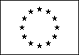 Personal informationNameCarrozzo AlessandroAddress00189 Rome, ItalyE-mailalessandro.carrozzo@uniroma1.itNationalityItalian, FrenchWork experienceEducation and training- 2022 Travelling Fellowship of the SFA (Société Françophone d'Arthroscopie) winner January 2022 - December 2022 - Introduction to the GRADE method: GIMBE Foundation Online Course - May 2021- Fellowship at Centre Orthopédique Santy Of Lyon - Dr. Bertrand Sonnery-Cottet. August 2020 - May 2021.- "Lamberto Perugia" award for the best scientific contribution in the department for the year 2021- ESSKA Journals' Methodological Course for Evidence Synthesis in Medicine April 2021- Licensed to practice as a medical doctor and surgeon in the November 2017 session; registration in the Register of Physicians of the Province of Rome No. 63631.- Degree in medicine and surgery at the Sapienza University of Rome in July 2017 with a grade of 110/110 with honors, and special mention for participation in the “path of excellence” (percorso d’eccellenza);- Participation in the UEFA Football Doctor Education Programme (Fdep) in December 2018;- Achievement PTC - basic pre - hospital support to the trauma patient in April 2018;- Internship in January 2018 at the department of emergency medicine at the polyclinic Umberto I Di Roma;- Internship in December 2017 at Sant'Andrea of Rome hospital, department of orthopedics and traumatology;- First aid and BLS - D (basic life support - defibrillation) course, June 2017;- “Pathway of excellence”, of the medical degree course of the Faculty of Medicine and Psychology completed in the three-year period 2014 - 2017;- Tutor activities to students of the undergraduate medical course of the- Faculty of Medicine and Psychology in the AAs 2015-2016 and 2016-2017;- Winner of the collaboration grant at the Department of Clinical and Molecular Medicine in the academic years 2014-2015; 2015-2016; 2016-2017;- Advisor in the institute assembly of the Faculty of Medicine and Psychology of Rome from academic year 2014 - 2015 academic year A.A. 2016-2017;- Internship with thesis research activities at CHU Toulouse, Department of Orthopedics and Traumatology, March 2017 - May 2017;- Internship at CHU Toulouse, department of thoracic surgery, May 2016 - July 2016;- Internship at CHU Toulouse, department of pediatrics, March 2016 - May 2016;- Internship at CHU Toulouse, department of orthopedics and traumatology, January 2016 - March 2016;- Internship at Sant’Andrea University Hospital, department of orthopedics and traumatology, March 2015 - December 2015;- Scientific high school graduation from the Louis Pasteur High School Of Rome (graduation year 2011);- Primary education at L'institut Saint Dominique of Roma (in French language).Personal skillsand competencesMother tongueITALIANOther languagesFRENCH• Reading skillsEXCELLENT• Writing skillsEXCELLENT• Verbal skillsEXCELLENTENGLISH• Reading skillsEXCELLENT• Writing skillsGOOD• Verbal skillsGOODSocial skillsand competencesORAL PRESENTATIONS AT ESSKA 2022 CONGRESS ORAL PRESENTATION AT SFA 2021 CONGRESS ORAL PRESENTATION AT SIOT 2019 CONGRESS.ORAL PRESENTATION AT THE SIOT 2017 CONGRESS.I HAVE GOOD COMMUNICATION SKILLS STRENGTHENED DURING MY TRAINING AS A DOCTOR AND DURING MY FELLOWSHIP IN LYON, DURING MY ERASMUS AND RESEARCH PERIOD FOR THESIS IN TOULOUSE (FRANCE).Organisational skills and competences .DURING MY SCHOOL AND UNIVERSITY CAREER I WAS THE REPRESENTATIVESTUDENT, EDUCATIONAL TUTOR AND ELECTED COUNCILLOR OF THE FACULTY ASSEMBLY, THAT HAS ALLOWED TO ACQUIRE SKILLS OF ORGANIZATION AND TEAMWORK.Technical skills and competencesMASTERY OF WINDOWS AND MACOS OPERATING SYSTEMS.MASTERY OF OFFICE PACKAGE APPLICATIONS AND IBM SPSS STATISTICS.MASTERY OF ADOBE LIGHTROOM AND BASIC SKILLS WITH ADOBE PHOTOSHOP.Artistic skillsand competencesI’M AN AMATEUR PHOTOGRAPHER.Other skills and competencesI’M DEDICATED TO SCIENTIFIC AND RESEARCH ACTIVITY IN ORTHOPEDICS.MEMBER OF THE “SANTI STUDY GROUP” FROM APRIL 2022SIAGASCOT (Società Italiana di artroscopia, ginocchio, arto superiore, sport, cartilagine e tecnologie ortopediche) GUIDELINES WORKGROUP MEMBER JANUARY 2021 - CURRENTSCOPUS AUTHOR ID: 57203958579ISAKOS INTERNATIONAL SOCIETY MEMBER ISAKOS #163056ESSKA INTERNATIONAL SOCIETY MEMBER #61034886MEMBER OF THE ITALIAN SOCIETY SIAGASCOTMEMBER OF THE FRENCH SOCIETY SFAMEMBER OF THE ICRSORCID iD: https://orcid.org/0000-0003-0700-8139Driving licence(s)AUTO, MOTO